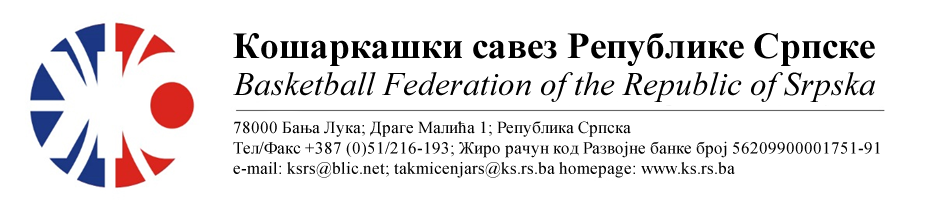 КУП РЕПУБЛИКЕ СРПСКЕ ЖЕНЕ
СЕЗОНА 2022/2023финале			НАПОМЕНА: Службена лица су обавезна одмах, а најкасније у року 24 часа потврдити делегирање.Делегати образац бр.3 достављају до 15:00 следећег дана након одигране утакмице на е-маил :komesar@ks.rs.ba .Трошкове превоза службених лица обрачунавати по цијени горива 0.56 КМ.13.ЖКК ОРЛОВИ ЖКК КОЗАРАМјестоДворанаТерминДелегат: Јаковљевић СинишаДелегат: Јаковљевић Синиша1. Срдић Милош2. Кнежевић Дејан3. Папаз ДанијелБања ЛукаСД Обилићево11.02.202318:00Бијељина,09.02.2023.КОМЕСАР ТАКМИЧЕЊАМиодраг Ивановић ср.